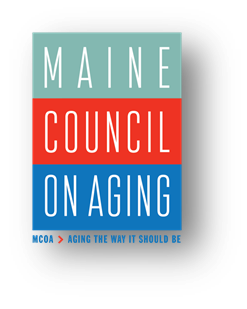 M-DASH Action Planning Tool -- EastportGeneral Topic:  Housing InsecurityBroad Goal:   Increase the efficiency and safety of homes of older residents of Eastport.Specific Objectives, in order of priority:Increase opportunities for older residents to access to weatherization and energy assessment	Catalogue and/or create home repair options									Connect/refer to other community-based resources								Key Municipal Staff to involve in the project:   Code Enforcement (Polly Sullivan)				  City Clerk (Ella Kowal)					  City Manager, Health Officer (Kate Devonshire)		  Age-Friendly Committee (if it still exists?)		  General Assistance						  Public Safety							
Key Local Partners with subject matter connection to involve in the project: (for instance, public housing authority, regional transportation provider, local food pantry, library, etc)WCCC – community education program? (Heating/plumbing program) (dean of community ed)Window Dressers											Masons, Churches											Senior Citizen Board											ORPC													Island Institute												Seacoast Mission											Good Shepherd Food Bank										Labor of Love Food Pantry										What other active volunteer groups are there in Eastport?						Key Healthcare & Social Services Partners to involve in the project: (for instance, FQHC, Primary Care practices, Area Agency on Aging, CAP, health system, etc)Eastern Area Agency on Aging						Eastport Community Health Center	(Debbie Pottle)			Efficiency Maine (hot water heat pump; weatherization rebates)		Eastport Primary Care Practices						Downeast Community Partners (LIHEAP; weatherization; home repair)	Community Caring Collaborative						General Questions:Do we have sufficient baseline data?  If not, what additional data do we want to collect?  Do inventory of housing stock – has it been done?We have helped 10 older adults tighten up their homes with weatherization. (JP)How will we know we’ve been successful? What’s already in place that’s working in the community?  Community Partners (somewhat)Try Weatherization Week, LEDs, heat pumpsWhat do we need to learn to create an action plan to meet our objectives?Who wants to help?How much assistance can we afford to give and, probably before that, how much money do we have?How to get funding?What models exist that we can learn from?The church group that does window installationsThe Waldo County Masons